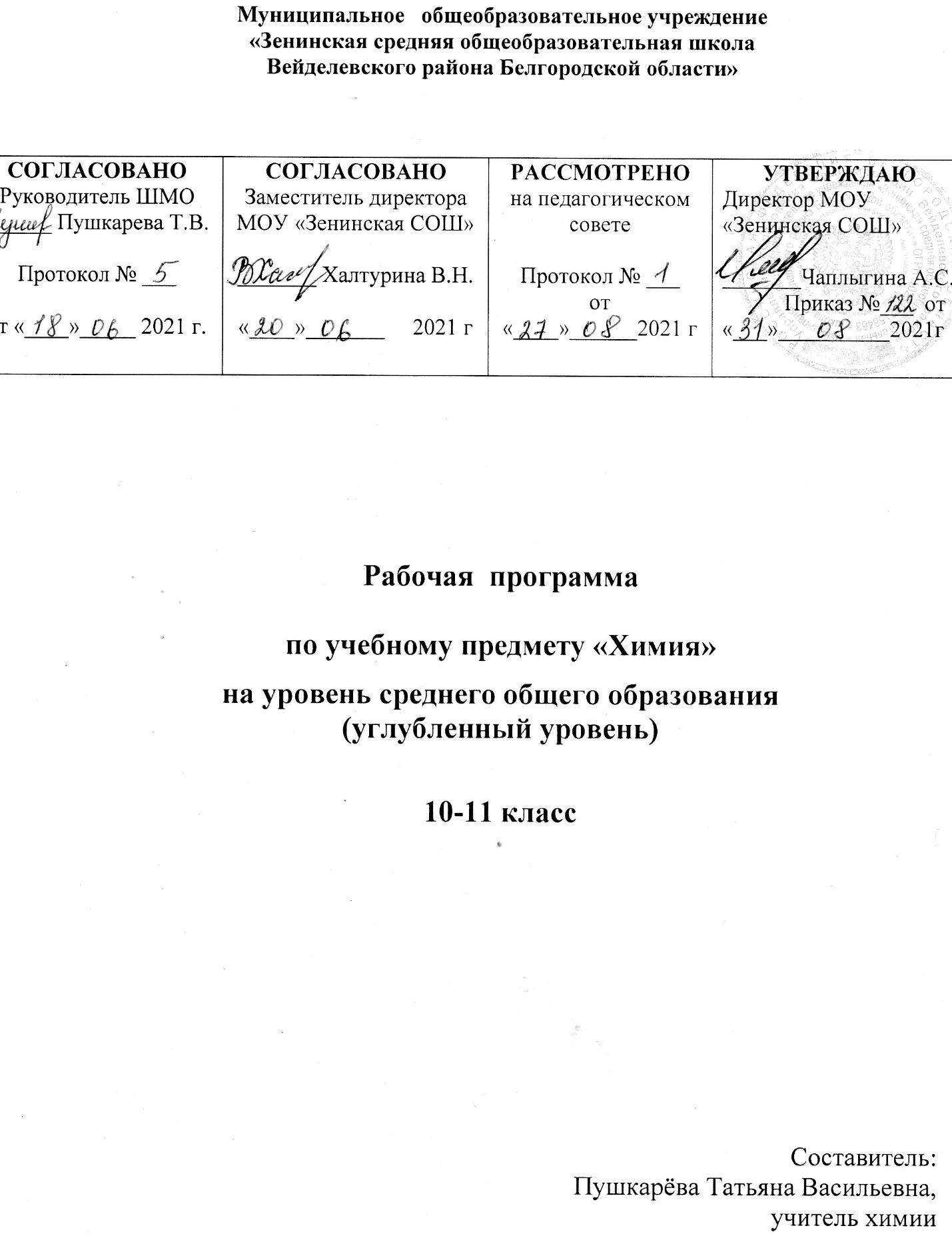  Пояснительная запискаРабочая программа по химии на уровень среднего общего образования составлена на основании примерной программы среднего общего образованияпо химии, разработана в соответствии с требованиями Федерального государственного образовательного стандарта среднего общего образования (далее - ФГОС СОО) к структуре основной образовательной программы, Федеральным законом «Об образовании в Российской Федерации» от 29 декабря 2012 г. Рабочая программа по химии на уровень среднего общего образования составлена на основании примерной программы :Химия. Углубленный уровень. 10—11 классы : рабочая программа к линии УМК В. В. Лунина : учебно-методическое пособие / В. В. Еремин, А. А. Дроздов, И. В. Еремина, Э. Ю. Керимов. — М. : Дрофа, 2017Для реализации программы используются учебники: Еремин В. В. Химия.10 класс. Углубленный уровень / В.В. Еремин, Н.Е. Кузьменко, В.И. Теренин, А.А. Дроздов, В.В. Лунин. - 2-е изд., стереотип. - М.: Дрофа, 2019. - 446 с.Еремин В. В. Химия.11 класс. Углубленный уровень / В.В. Еремин, Н.Е. Кузьменко, А.А. Дроздов, В.В. Лунин. - 2-е изд., стереотип. - М.: Дрофа, 2020. Цели изучения химии в средней школе:• формирование у обучающихся умения видеть и понимать ценность образования,значимость химического знания для каждого человека, независимо от его профессиональной деятельности;• формирование у обучающихся умений различать факты и оценки, сравнивать оценочные выводы, видеть их связь с критериями оценок и связь критериев с определенной системой ценностей, формулировать и обосновывать собственную позицию;• формирование у обучающихся целостного представления о мире и роли химии в создании современной естественно научной картины мира; умения объяснять объекты и процессы окружающей действительности — природной, социальной, культурной,технической среды, — используя для этого химические знания;• приобретение обучающимися опыта разнообразной деятельности, опыта познания и самопознания; ключевых навыков, имеющих универсальное значение для различных видов деятельности (навыков решения проблем, принятия решений, поиска, анализа и обработки информации, коммуникативных навыков, навыков измерений, навыков сотрудничества, навыков безопасного обращения с веществами в повседневной жизни Общая характеристика учебного предметаОсобенности содержания обучения химии в средней школе обусловлены спецификой химии как науки и поставленными задачами. Основными проблемами химии являются изучение состава и строения веществ, зависимости их свойств от строения, получение веществ с заданными свойствами, исследование закономерностей химических реакций и путей управления ими в целях получения необходимых человеку веществ, материалов, энергии. В рабочей программе по химии нашли отражение основные содержательные линии:«Вещество» - знание о составе и строении веществ, их свойствах и биологическом значении;«Химическая реакция» - знание о превращении одних веществ в другие, условиях протекания таких превращений и способах управления реакциями;«Применение веществ» - знание и опыт безопасного обращения с веществами, материалами и процессами, необходимыми в быту и на производстве;«Язык химии» - оперирование системой важнейших химических понятий, знание химической номенклатуры, а так же владение химической символикой (химическими формулами и уравнениями) Место предмета в базисном учебном планеПрограмма рассчитана на изучение химии в 10-11 классах в объеме 340 учебных часов.
10 класс - 5 часов в неделю, 170 часов в год.
11 класс - 5 час в неделю, 170 часов в год.Раздел 1. Планируемые результаты освоения учебного предмета  Личностные, метапредметные и предметные результатыОсновные личностные результаты обучения химии:формирование ответственного отношения к учению, готовности и способности учащихся к саморазвитию и самообразованию на основе мотивации к обучению и познанию, осознанному выбору и построению дальнейшей индивидуальной траектории образования на базе ориентировки в мире профессий и профессиональных предпочтений, с учетом устойчивых познавательных интересов, а также на основе формирования уважительного отношения к труду, развития опыта участия в социально значимом труде;формирование целостного мировоззрения, соответствующего современному уровню развития науки и общественной практики, учитывающего социальное, культурное, языковое, духовное многообразие современного мира;формирование коммуникативной компетентности в общении и сотрудничестве со сверстниками, детьми старшего и младшего возраста, взрослыми в процессе образовательной, общественно полезной, учебно-исследовательской, творческой и других видов деятельности;формирование ценности здорового и безопасного образа жизни; усвоение правил индивидуального и коллективного безопасного поведения в чрезвычайных ситуациях, угрожающих жизни и здоровью людей;формирование основ экологической культуры, соответствующей современному уровню экологического мышления, развитие опыта экологически ориентированной рефлексивно-оценочной и практической деятельности в жизненных ситуациях.Метапредметные результаты обучения в старшей школе состоят из освоенных учащимися межпредметных понятий и универсальных учебных действий (регулятивные, познавательные, коммуникативные), способности их использования в учебной, познавательной и социальной практике, самостоятельности планирования и осуществления учебной деятельности и организации учебного сотрудничества с педагогами и сверстниками, к проектированию и построению индивидуальной образовательной траектории.Основные метапредметные результаты обучения химии:Регулятивные универсальные учебные действиясамостоятельно определять цели, задавать параметры и критерии, по которым можно определить, что цель достигнута;оценивать возможные последствия достижения поставленной цели в деятельности, собственной жизни и жизни окружающих людей, основываясь на соображениях этики и морали;ставить и формулировать собственные задачи в образовательной деятельности и жизненных ситуациях;оценивать ресурсы, в том числе время и другие нематериальные ресурсы, необходимые для достижения поставленной цели;выбирать путь достижения цели, планировать решение поставленных задач, оптимизируя материальные и нематериальные затраты;организовывать эффективный поиск ресурсов, необходимых для достижения поставленной цели;сопоставлять полученный результат деятельности с поставленной заранее целью. Познавательные универсальные учебные действияискать и находить обобщенные способы решения задач, в том числе, осуществлять развернутый информационный поиск и ставить на его основе новые (учебные и познавательные) задачи;критически оценивать и интерпретировать информацию с разных позиций, распознавать и фиксировать противоречия в информационных источниках;использовать различные модельно-схематические средства для представления существенных связей и отношений, а также противоречий, выявленных в информационных источниках;находить и приводить критические аргументы в отношении действий и суждений другого; спокойно и разумно относиться к критическим замечаниям в отношении собственного суждения, рассматривать их как ресурс собственного развития;выходить за рамки учебного предмета и осуществлять целенаправленный поиск возможностей для широкого переноса средств и способов действия;выстраивать индивидуальную образовательную траекторию, учитывая ограничения со стороны других участников и ресурсные ограничения;менять и удерживать разные позиции в познавательной деятельности.Коммуникативные универсальные учебные действияосуществлять деловую коммуникацию как со сверстниками, так и со взрослыми (как внутри образовательной организации, так и за ее пределами), подбирать партнеров для деловой коммуникации исходя из соображений результативности взаимодействия, а не личных симпатий;при осуществлении групповой работы быть как руководителем, так и членом команды в разных ролях (генератор идей, критик, исполнитель, выступающий, эксперт и т.д.);координировать и выполнять работу в условиях реального, виртуального и комбинированного взаимодействия;развернуто, логично и точно излагать свою точку зрения с использованием адекватных (устных и письменных) языковых средств;распознавать конфликтогенные ситуации и предотвращать конфликты до их активной фазы, выстраивать деловую и образовательную коммуникацию, избегая личностных оценочных суждений.В результате изучения учебного предмета «Химия» на уровне среднего общего образования:Выпускник на углубленном уровне научится:раскрывать на примерах роль химии в формировании современной научной картины мира и в практической деятельности человека, взаимосвязь между химией и другими естественными науками;иллюстрировать на примерах становление и эволюцию органической химии как науки на различных исторических этапах ее развития;устанавливать причинно-следственные связи между строением атомов химических элементов и периодическим изменением свойств химических элементов и их соединений в соответствии с положением химических элементов в периодической системе;анализировать состав, строение и свойства веществ, применяя положения основных химических теорий: химического строения органических соединений А.М. Бутлерова, строения атома, химической связи, электролитической диссоциации кислот и оснований; устанавливать причинно-следственные связи между свойствами вещества и его составом и строением;применять правила систематической международной номенклатуры как средства различения и идентификации веществ по их составу и строению;составлять молекулярные и структурные формулы неорганических и органических веществ как носителей информации о строении вещества, его свойствах и принадлежности к определенному классу соединений;объяснять природу и способы образования химической связи: ковалентной (полярной, неполярной), ионной, металлической, водородной - с целью определения химической активности веществ;характеризовать физические свойства неорганических и органических веществ и устанавливать зависимость физических свойств веществ от типа кристаллической решетки;характеризовать закономерности в изменении химических свойств простых веществ, водородных соединений, высших оксидов и гидроксидов;приводить примеры химических реакций, раскрывающих характерные химические свойства неорганических и органических веществ изученных классов с целью их идентификации и объяснения области применения;определять механизм реакции в зависимости от условий проведения реакции и прогнозировать возможность протекания химических реакций на основе типа химической связи и активности реагентов;устанавливать зависимость реакционной способности органических соединений от характера взаимного влияния атомов в молекулах с целью прогнозирования продуктов реакции;устанавливать зависимость скорости химической реакции и смещения химического равновесия от различных факторов с целью определения оптимальных условий протекания химических процессов;устанавливать генетическую связь между классами неорганических и органических веществ для обоснования принципиальной возможности получения неорганических и органических соединений заданного состава и строения;подбирать реагенты, условия и определять продукты реакций, позволяющих реализовать лабораторные и промышленные способы получения важнейших неорганических и органических веществ;определять характер среды в результате гидролиза неорганических и органических веществ и приводить примеры гидролиза веществ в повседневной жизни человека, биологических обменных процессах и промышленности;приводить примеры окислительно-восстановительных реакций в природе, производственных процессах и жизнедеятельности организмов;обосновывать практическое использование неорганических и органических веществ и их реакций в промышленности и быту;выполнять химический эксперимент по распознаванию и получению неорганических и органических веществ, относящихся к различным классам соединений, в соответствии с правилами и приемами безопасной работы с химическими веществами и лабораторным оборудованием;проводить расчеты на основе химических формул и уравнений реакций: нахождение молекулярной формулы органического вещества по его плотности и массовым долям элементов, входящих в его состав, или по продуктам сгорания; расчеты массовой доли (массы) химического соединения в смеси; расчеты массы (объема, количества вещества) продуктов реакции, если одно из веществ дано в избытке (имеет примеси); расчеты массовой или объемной доли выхода продукта реакции от теоретически возможного; расчеты теплового эффекта реакции; расчеты объемных отношений газов при химических реакциях; расчеты массы (объема, количества вещества) продукта реакции, если одно из веществ дано в виде раствора с определенной массовой долей растворенного вещества;использовать методы научного познания: анализ, синтез, моделирование химических процессов и явлений - при решении учебноисследовательских задач по изучению свойств, способов получения и распознавания органических веществ;владеть правилами безопасного обращения с едкими, горючими и токсичными веществами, средствами бытовой химии;осуществлять поиск химической информации по названиям, идентификаторам, структурным формулам веществ;критически оценивать и интерпретировать химическую информацию, содержащуюся в сообщениях средств массовой информации, ресурсах Интернета, научно-популярных статьях с точки зрения естественно-научной корректности в целях выявления ошибочных суждений и формирования собственной позиции;устанавливать взаимосвязи между фактами и теорией, причиной и следствием при анализе проблемных ситуаций и обосновании принимаемых решений на основе химических знаний;представлять пути решения глобальных проблем, стоящих перед человечеством, и перспективных направлений развития химических технологий, в том числе технологий современных материалов с различной функциональностью, возобновляемых источников сырья, переработки и утилизации промышленных и бытовых отходов.Выпускник на углубленном уровне получит возможность научиться:формулировать цель исследования, выдвигать и проверять экспериментально гипотезы о химических свойствах веществ на основе их состава и строения, их способности вступать в химические реакции, о характере и продуктах различных химических реакций;самостоятельно планировать и проводить химические эксперименты с соблюдением правил безопасной работы с веществами и лабораторным оборудованием;интерпретировать данные о составе и строении веществ, полученные с помощью современных физико-химических методов;описывать состояние электрона в атоме на основе современных квантово-механических представлений о строении атома для объяснения результатов спектрального анализа веществ;характеризовать роль азотосодержащих гетероциклических соединений и нуклеиновых кислот как важнейших биологически активных веществ;прогнозировать возможность протекания окислительно-восстановительных реакций, лежащих в основе природных и производственных процессов.Раздел 2. Содержание учебного материала «Химия» 10-11 классахСодержание разделов и тем учебного предмета "Химия"10 класс (5 ч в неделю, всего 170 ч.)Тема 1. Повторение и углубление знаний (25 ч.)Атомно-молекулярное учение. Вещества молекулярного и немолекулярного строения. Качественный и количественный состав вещества. Молярная и относительная молекулярная массы вещества. Мольная доля и массовая доля элемента в веществе.Строение атома. Атомная орбиталь. Правила заполнения электронами атомных орбиталей. Валентные электроны. Периодический закон. Формулировка закона в свете современных представлений о строении атома. Изменение свойств элементов и их соединений в периодах и группах.Химическая связь. Электроотрицательность. Виды химической связи. Ионная связь. Ковалентная неполярная и полярная связь. Обменный и донорно-акцепторный механизм образования ковалентной полярной связи. Геометрия молекулы. Металлическая связь. Водородная связь. Агрегатные состояния вещества. Типы кристаллических решеток: атомная, молекулярная, ионная, металлическая.Расчеты по формулам и уравнениям реакций. Газовые законы. Уравнение Клайперона—Менделеева. Закон Авогадро. Закон объемных отношений. Относительная плотность газов.Классификация химических реакций по различным признакам сравнения. Изменение степени окисления элементов в соединениях. Окислительно-восстановительные реакции. Окисление и восстановление. Окислители и восстановители. Метод электронного баланса. Перманганат калия как окислитель.Важнейшие классы неорганических веществ. Генетическая связь между классами неорганических соединений. Реакции ионного обмена. Гидролиз. р Н среды.Растворы. Способы выражения количественного состава раствора: массовая доля (процентная концентрация), молярная концентрация. Коллоидные растворы. Эффект Тиндаля. Коагуляция. Синерезис. Комплексные соединения. Состав комплексного иона: комплексообразователь, лиганды. Координационное число. Номенклатура комплексных соединений.Демонстрации.1. Образцы веществ молекулярного и немолекулярного строения.2. Возгонка йода.3. Определение кислотности среды при помощи индикаторов.4. Эффект Тиндаля.5. Образование комплексных соединений переходных металлов.Лабораторные опыты.1. Реакции ионного обмена. 2. Свойства коллоидных растворов.3. Гидролиз солей.4. Получение и свойства комплексных соединений.Практическая работа № 1. Решение экспериментальных задач по теме «Реакционная способность веществ в растворах».Контрольная работа №1 по теме «Основы химии».Тема 2. Основные понятия органической химии (18 ч.)Предмет органической химии. Особенности органических веществ. Значение органической химии. Причины многообразия органических веществ. Углеродный скелет, его типы: циклические, ациклические. Карбоциклические и гетероциклические скелеты. Виды связей в молекулах органических веществ: одинарные, двойные, тройные. Изменение энергии связей между атомами углерода при увеличении кратности связи. Насыщенные и ненасыщенные соединения.Электронное строение и химические связи атома углерода. Гибридизация орбиталей, ее типы для органических соединений: sp3, sp2, sp. Образование σ- и π-связей в молекулах органических соединений.
Основные положения структурной теории органических соединений. Химическое строение. Структурная формула. Структурная и пространственная изомерия. Изомерия углеродного скелета. Изомерия положения. Межклассовая изомерия. Виды пространственной изомерии. Оптическая изомерия. Оптические антиподы. Хиральность. Хиральные и ахиральные молекулы. Геометрическая изомерия (цис-, транс-изомерия). Гомология. Гомологи. Гомологическая разность. Гомологические ряды.Электронные эффекты. Способы записей реакций в органической химии. Схема и уравнение. Условия проведения реакций. Классификация реакций органических веществ по структурному признаку: замещение, присоединение, отщепление. Механизмы реакций. Способы разрыва связи углерод-углерод. Свободные радикалы, нуклеофилы и электрофилы.Классификация органических веществ и реакций. Основные классы органических соединений. Классификация органических соединений по функциональным группам. Электронное строение органических веществ. Взаимное влияние атомов и групп атомов. Индуктивный и мезомерный эффекты. Представление о резонансе. Номенклатура органических веществ. Международная (систематическая) номенклатура органических веществ, ее принципы. Рациональная номенклатура. Окисление и восстановление в органической химии.Демонстрации. 1. Модели органических молекул.Контрольная работа № 2 по теме: "Основные понятия органической химии"Тема 3. Углеводороды (42 ч.)Алканы. Строение молекулы метана. Понятие о конформациях. Общая характеристика класса, физические и химические свойства (горение, каталитическое окисление, галогенирование, нитрование, крекинг, пиролиз). Механизм реакции хлорирования метана. Алканы в природе. Синтетические способы получения алканов. Методы получения алканов из алкилгалогенидов (реакция Вюрца), декарбоксилированием солей карбоновых кислот и электролизом растворов солей карбоновых кислот. Применение алканов.
Циклоалканы. Общая характеристика класса, физические свойства. Виды изомерии. Напряженные и ненапряженные циклы. Химические свойства циклопропана (горение, гидрирование, присоединение галогенов, галогеноводородов, воды) и циклогексана (горение, хлорирование, нитрование). Получение циклоалканов из алканов и дигалогеналканов.
Алкены. Общая характеристика класса. Строение молекулы этилена. Физические свойства алкенов. Геометрическая изомерия алкенов. Химические свойства алкенов. Реакции присоединения по кратной связи — гидрирование, галогенирование, гидрогалогенирование, гидратация. Правило Марковникова и его объяснение с точки зрения электронной теории. Взаимодействие алкенов с бромом и хлором в газовой фазе или на свету. Окисление алкенов (горение, окисление кислородом в присутствии хлорида палладия, под действием серебра, окисление горячим подкисленным раствором перманганата калия, окисление по Вагнеру). Полимеризация. Получение алкенов из алканов, алкилгалогенидов и дигалогеналканов. Применение этилена и пропилена.Алкадиены. Классификация диеновых углеводородов. Сопряженные диены. Физические и химические свойства дивинила и изопрена. 1,2- и 1,4-присоединение. Полимеризация. Каучуки. Вулканизация каучуков. Резина и эбонит. Синтез бутадиена из бутана и этанола.
Алкины. Общая характеристика. Строение молекулы ацетилена. Физические и химические свойства алкинов. Реакции присоединения галогенов, галогеноводородов, воды. Гидрирование. Тримеризация и димеризация ацетилена. Кислотные свойства алкинов с концевой тройной связью. Окисление алкинов раствором перманганата калия. Применение ацетилена. Карбидный метод получения ацетилена. Пиролиз метана. Синтез алкинов алкилированием ацетилидов.
Арены. Понятие об ароматичности. Правило Хюккеля. Бензол — строение молекулы, физические свойства. Гомологический ряд бензола. Изомерия дизамещенных бензолов на примере ксилолов. Реакции замещения в бензольном ядре (галогенирование, нитрование, алкилирование). Реакции присоединения к бензолу (гидрирование, хлорирование на свету). Особенности химии алкилбензолов. Правила ориентации заместителей в реакциях замещения. Бромирование и нитрование толуола. Окисление алкилбензолов раствором перманганата калия. Галогенирование алкилбензолов в боковую цепь. Реакция Вюрца—Фиттинга как метод синтеза алкилбензолов. Стирол как пример непредельного ароматического соединения.Природные источники углеводородов. Природный и попутный нефтяные газы, их состав, использование. Нефть как смесь углеводородов. Первичная и вторичная переработка нефти. Риформинг.  Каменный уголь.Галогенопроизводные  Реакции замещения галогена на гидроксил, нитрогруппу, цианогруппу. Действие на галогенпроизводные водного и спиртового раствора щелочи. Сравнение реакционной способности алкил-, винил-, фенил- и бензилгалогенидов. Использование галоген производных в быту, технике и в синтезе. Понятие о магнийорганических соединениях. Получение алканов восстановлением йодалканов. Магнийорганические соединения.
Демонстрации.1. Бромирование гексана на свету.2. Горение метана, этилена, ацетилена.3. Отношение метана, этилена, ацетилена и бензола к растворам перманганата калия и бромной воде.4. Окисление толуола раствором перманганата калия.5. Получение этилена реакцией дегидратации этанола, ацетилена —гидролизом карбида кальция.6. Получение стирола деполимеризацией полистирола и испытание его отношения к раствору перманганата калия.Лабораторные опыты. Составление моделей молекул алканов. Взаимодействие алканов с бромом. Составление моделей молекул непредельных соединений.Практическая работа № 2. Составление моделей молекул углеводородов.Практическая работа № 3. Получение этилена и опыты с ним.Контрольная работа № 2 по теме «Углеводороды».Тема 4. Кислородсодержащие органические соединения (30 ч.)Спирты. Номенклатура и изомерия спиртов. Токсическое действие на организм метанола и этанола. Физические свойства предельных одноатомных спиртов. Химические свойства спиртов (кислотные свойства, реакции замещения гидроксильной группы на галоген, межмолекулярная и внутримолекулярная дегидратация, окисление, реакции углеводородного радикала). Алкоголяты. Гидролиз, алкилирование (синтез простых эфиров по Вильямсону). Промышленный синтез метанола. Многоатомные спирты. Этиленгликоль и глицерин, их физические и химические свойства. Синтез диоксана из этиленгликоля. Токсичность этиленгликоля. Качественная реакция на многоатомные спирты. Простые эфиры как изомеры предельных одноатомных спиртов. Сравнение их физических и химических свойств со спиртами. Реакция расщепления простых эфиров иодоводородом.Фенолы Номенклатура и изомерия. Взаимное влияние групп атомов на примере фенола. Физические и химические свойства фенола и крезолов. Кислотные свойства фенолов в сравнении со спиртами. Реакции замещения в бензольном кольце (галогенирование, нитрование). Окисление фенолов. Качественные реакции на фенол. Применение фенола.Карбонильные соединения. Электронное строение карбонильной группы. Альдегиды и кетоны. Физические свойства формальдегида, ацетальдегида, ацетона. Понятие о кето-енольной таутомерии карбонильных соединений. Реакции присоединения воды, спиртов, циановодорода и гидросульфита натрия. Сравнение реакционной способности альдегидов и кетонов в реакциях присоединения. Реакции замещения атомов водорода при α-углеродном атоме на галоген. Полимеризация формальдегида и ацетальдегида. Синтез спиртов взаимодействием карбонильных соединений с реактивом Гриньяра. Окисление карбонильных соединений. Сравнение окисления альдегидов и кетонов. Восстановление карбонильных соединений в спирты. Качественные реакции на альдегидную группу. Реакции альдольно - кротоновой конденсации. Особенности формальдегида. Реакция формальдегида с фенолом.Карбоновые кислоты. Электронное строение карбоксильной группы. Гомологический ряд предельных одноосновных карбоновых кислот. Физические свойства карбоновых кислот на примере муравьиной, уксусной, пропионовой, пальмитиновой и стеариновой кислот. Химические свойства карбоновых кислот. Кислотные свойства (изменение окраски индикаторов, реакции с активными металлами, основными оксидами, основаниями, солями). Изменение силы карбоновых кислот при введении донорных и акцепторных заместителей. Взаимодействие карбоновых кислот со спиртами (реакция этерификации). Галогенирование карбоновых кислот в боковую цепь. Особенности муравьиной кислоты. Важнейшие представители класса карбоновых кислот и их применение. Получение муравьиной и уксусной кислот в промышленности. Высшие карбоновые кислоты. Щавелевая кислота как представитель дикарбоновых кислот. Представление о непредельных и ароматических кислотах. Особенности их строения и свойств. Значение карбоновых кислот.Функциональные производные карбоновых кислот. Получение хлорангидридов и ангидридов кислот, их гидролиз. Получение сложных эфиров с использованием хлорангидридов и ангидридов кислот. Сложные эфиры как изомеры карбоновых кислот. Сравнение физических свойств и реакционной способности сложных эфиров и изомерных им карбоновых кислот. Гидролиз сложных эфиров. Синтез сложных эфиров фенолов. Сложные эфиры неорганических кислот. Нитроглицерин. Амиды. Соли карбоновых кислот, их термическое разложение в присутствии щелочи. Синтез карбонильных соединений разложением кальциевых солей карбоновых кислот.Демонстрации.1. Взаимодействие натрия с этанолом.2. Окисление этанола оксидом меди.3. Горение этанола.4. Взаимодействие трет - бутилового спирта с соляной кислотой.5. Качественная реакция на многоатомные спирты.6. Качественные реакции на фенолы.7. Определение альдегидов при помощи качественных реакций.8. Окисление альдегидов перманганатом калия.9. Получение сложных эфиров.Лабораторные опыты.5. Свойства этилового спирта.6. Свойства глицерина.7. Свойства фенола. Качественные реакции на фенолы.8. Свойства формалина.9. Свойства уксусной кислоты.10. Соли карбоновых кислот.Практическая работа № 4. Получение бромэтана.Практическая работа № 5. Получение ацетона.Практическая работа № 6. Получение уксусной кислоты.Практическая работа № 7. Получение этилацетата.Практическая работа № 8. Решение экспериментальных задач по теме: «Кислородсодержащие органические вещества».Контрольная работа №3 по теме «Кислородсодержащие органические вещества».Тема 5. Азот- и серосодержащие соединения (17 ч.)Нитросоединения. Электронное строение нитрогруппы. Получение нитросоединений. Взрывчатые вещества.Амины. Изомерия аминов. Первичные, вторичные и третичные амины. Физические свойства простейших аминов. Амины как органические основания. Соли алкиламмония. Алкилирование и ацилирование аминов. Реакции аминов с азотистой кислотой. Ароматические амины. Анилин. Взаимное влияние групп атомов в молекуле анилина. Химические свойства анилина (основные свойства, реакции замещения в ароматическое ядро, окисление, ацилирование).  Диазосоединения.  Получение аминов из спиртов и нитросоединений.  Применение анилина. Сероорганические соединения. Представление о сероорганических соединениях. Особенности их строения и свойств. Значение сероорганических соединений.Гетероциклы.  Фуран и пиррол как представители пятичленных гетероциклов. Электронное строение молекулы пиррола. Кислотные свойства пиррола. Пиридин как представитель шестичленных гетероциклов. Электронное строение молекулы пиридина. Основные свойства пиридина, реакции замещения с ароматическим ядром. Представление об имидазоле, пиридине, пурине, пуриновых и пиримидиновых основаниях.Демонстрации.1. Основные свойства аминов.2. Качественные реакции на анилин.3. Анилиновые красители.4. Образцы гетероциклических соединений.Лабораторные опыты. Качественные реакции на анилин.Практическая работа №9. Решение экспериментальных задач по теме «Азотсодержащие органические вещества».Тема 6. Биологически активные вещества (30 ч.)Жиры как сложные эфиры глицерина и высших карбоновых кислот. Омыление жиров. Гидрогенизация жиров. Мыла как соли высших карбоновых кислот.Углеводы. Моно- и дисахариды. Функции углеводов. Биологическая роль углеводов. Глюкоза — физические свойства, линейная и циклическая формы. Реакции глюкозы (окисление азотной кислотой, восстановление в шестиатомный спирт), качественные реакции на глюкозу. Брожение глюкозы. Фруктоза как изомер глюкозы. Рибоза и дезоксирибоза. Понятие о гликозидах.Дисахариды.  Сахароза как представитель невосстанавливающих дисахаридов. Мальтоза и лактоза, целлобиоза. Гидролиз дисахаридов. Получение сахара из сахарной свеклы.Полисахариды Крахмал, гликоген, целлюлоза. Качественная реакция на крахмал. Гидролиз полисахаридов.Нуклеиновые кислоты. Нуклеозиды. Нуклеотиды. Нуклеиновые кислоты как природные полимеры. Строение ДНК и РНК. Гидролиз нуклеиновых кислот.Аминокислоты как амфотерные соединения. Реакции с кислотами и основаниями. Образование сложных эфиров. Пептиды. Пептидная связь. Амидный характер пептидной связи. Гидролиз пептидов. Белки. Первичная, вторичная и третичная структуры белков. Качественные реакции на белки.Демонстрации.1. Растворимость углеводов в воде и этаноле.2. Качественные реакции на глюкозу.3. Образцы аминокислот.Лабораторные опыты.11. Свойства глюкозы. Качественная реакция на глюкозу. Определение крахмала в продуктах питания.12. Цветные реакции белков.
Практическая работа № 10. Приготовление растворов белков и изучение их свойств.
Практическая работа № 11. Решение экспериментальных задач на идентификацию органических соединенийКонтрольная работа № 5 по темам «Азотсодержащие и биологически активные органические вещества».Тема 7.  Синтетические высокомолекулярные соединения (8 ч.)Понятие о высокомолекулярных веществах. Полимеризация и поликонденсация как методы создания полимеров. Эластомеры.Природный и синтетический каучук. Сополимеризация. Современные пластики (полиэтилен, полипропилен, полистирол, поливинилхлорид, фторопласт, полиэтилентерефталат, акрил- бутадиен- стирольный пластик, поликарбонаты).Природные и синтетические волокна (обзор).Демонстрации. 1. Образцы пластиков. 2. Коллекция волокон. 3. Поликонденсация этиленгликоля с терефталевой кислотой.Лабораторные опыты. 13. Отношение синтетических волокон к растворам кислот и щелочей.Практическая работа № 10. Распознавание пластиков.Практическая работа № 11. Распознавание волокон.Содержание разделов и тем учебного предмета "Химия"11 класс (5 ч в неделю, всего 170 ч.)Тема 1. Неметаллы (50 ч.)Классификация неорганических веществ. Элементы металлы и неметаллы и их положение в Периодической системе.Водород.  Получение, физические и химические свойства (реакции с металлами и неметаллами, восстановление оксидов и солей). Гидриды. Топливные элементы.Галогены.  Общая характеристика подгруппы. Физические свойства простых веществ. Закономерности изменения окислительной активности галогенов в соответствии с их положением в периодической таблице. Порядок вытеснения галогенов из растворов галогенидов. Особенности химии фтора. Хлор — получение в промышленности и лаборатории, реакции с металлами и неметаллами. Взаимодействие хлора с водой и растворами щелочей. Кислородные соединения хлора. Гипохлориты, хлорат и перхлораты как типичные окислители. Особенности химии брома и йода. Качественная реакция на йод. Галогеноводороды — получение, кислотные и восстановительные свойства. Соляная кислота и ее соли. Качественные реакции на галогенид - ионы.Элементы подгруппы кислорода.  Общая характеристика подгруппы. Физические свойства простых веществ. Озон как аллотропная модификация кислорода. Получение озона. Озон как окислитель. Позитивная и негативная роль озона в окружающей среде. Сравнение свойств озона и кислорода. Вода и пероксид водорода как водородные соединения кислорода — сравнение свойств. Пероксид водорода как окислитель и восстановитель. Пероксиды металлов.
 Сера и её соединения. Аллотропия серы. Физические и химические свойства серы (взаимодействие с металлами, кислородом, водородом, растворами щелочей, кислотами-окислителями). Сероводород — получение, кислотные и восстановительные свойства. Сульфиды. Сернистый газ как кислотный оксид. Окислительные и восстановительные свойства сернистого газа. Получение сернистого газа в промышленности и лаборатории. Сернистая кислота и ее соли. Серный ангидрид. Серная кислота. Свойства концентрированной и разбавленной серной кислоты. Действие концентрированной серной кислоты на сахар, металлы, неметаллы, сульфиды. Термическая устойчивость сульфатов. Качественная реакция на серную кислоту и ее соли. Тиосерная кислота и тиосульфаты.Азот и его соединения. Элементы подгруппы азота. Общая характеристика подгруппы. Физические свойства простых веществ. Строение молекулы азота. Физические и химические свойства азота. Получение азота в промышленности и лаборатории. Нитриды. Аммиак — его получение, физические и химические свойства. Основные свойства водных растворов аммиака. Соли аммония. Поведение солей аммония при нагревании. Аммиак как восстановитель. Применение аммиака. Оксиды азота, их получение и свойства. Оксид азота(I). Окисление оксида азота(II) кислородом. Димеризация оксида азота(IV). Азотистая кислота и ее соли. Нитриты как окислители и восстановители. Азотная кислота — физические и химические свойства, получение. Отношение азотной кислоты к металлам и неметаллам. Зависимость продукта восстановления азотной кислоты от активности металла и концентрации кислоты. Термическая устойчивость нитратов.Фосфор и его соединения Аллотропия фосфора. Химические свойства фосфора (реакции с кислородом, галогенами, металлами, сложными веществами-окислителями, щелочами). Получение и применение фосфора. Фосфорный ангидрид. Ортофосфорная и метафосфорная кислоты и их соли. Качественная реакция на ортофосфаты. Разложение ортофосфорной кислоты. Пирофосфорная кислота и пирофосфаты. Фосфиды. Фосфин. Хлориды фосфора. Оксид фосфора(III), фосфористая кислота и ее соли.Углерод. Аллотропия углерода. Сравнение строения и свойств графита и алмаза. Фуллерен как новая молекулярная форма углерода. Графен как монослой графита. Углеродные нанотрубки. Уголь. Активированный уголь. Адсорбция. Химические свойства угля. Карбиды. Гидролиз карбида кальция и карбида алюминия. Карбиды переходных металлов как сверхпрочные материалы. Оксиды углерода. Образование угарного газа при неполном сгорании угля. Уголь и угарный газ как восстановители. Реакция угарного газа с расплавами щелочей. Синтез формиатов и оксалатов. Углекислый газ. Угольная кислота и ее соли. Поведение средних и кислых карбонатов при нагревании.Кремний. Свойства простого вещества. Реакции с хлором, кислородом, растворами щелочей. Оксид кремния в природе и технике. Кремниевые кислоты и их соли. Гидролиз силикатов. Силан — водородное соединение кремния.Б о р. Оксид бора. Борная кислота и ее соли. Бура.Демонстрации. 1. Горение водорода. 2. Получение хлора (опыт в пробирке). 3. Опыты с бромной водой. 4. Окислительные свойства раствора гипохлорита натрия. 5. Плавление серы. 6. Горение серы в кислороде. 7. Взаимодействие железа с серой. 8. Горение сероводорода. 9. Осаждение сульфидов. 10. Свойства сернистого газа. 11. Действие концентрированной серной кислоты на медь и сахарозу. 12. Растворение аммиака в воде. 13. Основные свойства раствора аммиака. 14. Каталитическое окисление аммиака. 15. Получение оксида азота(II) и его окисление на воздухе. 16. Действие азотной кислоты на медь. 17. Горение фосфора в кислороде. 18. Превращение красного фосфора в белый и его свечение в темноте. 19. Взаимодействие фосфорного ангидрида с водой. 20. Образцы графита, алмаза, кремния. 21. Горение угарного газа. 22. Тушение пламени углекислым газом. 23. Разложение мрамора.Лабораторные опыты.
 1. Получение хлора и изучение его свойств.  2. Ознакомление со свойствами хлорсодержащих отбеливателей.      Качественная реакция на галогенид - ионы. 3. Свойства брома, йода и их солей. Разложение пероксида водорода.     Окисление иодид -ионов пероксидом водорода в кислой среде. 4. Изучение свойств серной кислоты и ее солей. 5. Изучение свойств водного раствора аммиака. 6. Свойства солей аммония. Качественная реакция на фосфат-ион. 7. Качественная реакция на карбонат-ион. Разложение гидрокарбоната натрия. 8. Испытание раствора силиката натрия индикатором. 9. Ознакомление с образцами природных силикатов.Практическая работа №1. Получение водорода.Практическая работа № 2. Получение хлороводорода и соляной кислоты.Практическая работа № 3. Получение аммиака и изучение его свойств.Практическая работа №4. Получение углекислого газа.Практическая работа № 5. Выполнение экспериментальных задач по теме «Неметаллы».Контрольная работа №1 по теме «Неметаллы».Тема 2. Общие свойства металлов (4 ч.)Общий обзор элементов - металлов. Свойства простых веществ-металлов. Металлические кристаллические решетки. Сплавы. Характеристика наиболее известных сплавов. Получение и применение металлов.Тема 3. Металлы главных подгрупп. (18  ч.)Щелочные металлы— общая характеристика подгруппы, характерные реакции натрия и калия. Свойства щелочных металлов. Получение щелочных металлов. Сода и едкийнатр — важнейшие соединения натрия.Бериллий, магний, щелочноземельные металлы. Магний и кальций, их общая характеристика на основе положения в Периодической системе элементов Д. И. Менделеева и строения атомов. Получение, физические и химические свойства, применение магния, кальция и их соединений. Амфотерность оксида и гидроксида бериллия. Жесткость воды и способы ее устранения. Окраска пламени солями щелочных и щелочноземельных металлов.Алюминий. Распространенность в природе, физические и химические свойства (отношение к кислороду, галогенам, растворам кислот и щелочей, алюмотермия). Амфотерность оксида и гидроксида алюминия. Соли алюминия. Полное разложение водой солей алюминия со слабыми двухосновными кислотами. Алюминаты в твердом виде и в растворе. Применение алюминия. Соединения алюминия в низших степенях окисления.Олово и свинец. Физические и химические свойства (реакции с кислородом, кислотами), применение. Соли олова(II) и свинца(II). Свинцовый аккумулятор.Тема 4. Металлы побочных подгрупп. (28  ч.)Металлы побочных подгрупп. Особенности строения атомов переходных металлов.Хром. Физические свойства, химические свойства (отношение к водяному пару, кислороду, хлору, растворам кислот). Изменение окислительно-восстановительных и кислотно-основных свойств оксидов и гидроксидов хрома с ростом степени окисления. Амфотерные свойства оксида и гидроксида хрома(III). Окисление солей хрома(III) в хроматы. Взаимные переходы хроматов и дихроматов. Хроматы и дихроматы как окислители.Марганец — физические и химические свойства (отношение к кислороду, хлору, растворам кислот). Оксид марганца(IV) как окислитель и катализатор. Перманганат калия как окислитель. Манганат калия и его свойства.Железо. Нахождение в природе. Значение железа для организма человека. Физические свойства железа. Сплавы железа с углеродом. Химические свойства железа (взаимодействие с кислородом, хлором, серой, углем, кислотами, растворами солей). Сравнение кислотно-основных и окислительно-восстановительных свойств гидроксида железа(II) и гидроксида железа(III). Соли железа(II) и железа(III). Методы перевода солей железа(II) всоли железа(III) и обратно. Окислительные свойства соединений железа(III) в реакциях с восстановителями (иодидом, медью). Цианидные комплексы железа. Качественные реакции на ионы железа(II) и (III).Медь. Нахождение в природе. Физические и химические свойства (взаимодействие с кислородом, хлором, серой, кислотами-окислителями). Соли меди(II). Медный купорос. Аммиакаты меди(I) и меди(II). Получение оксида меди(I) восстановлением гидроксида меди(II) глюкозой.Серебро. Физические и химические свойства (взаимодействие с серой, хлором, кислотами-окислителями). Осаждение оксида серебра при действии щелочи на соли серебра. Аммиакаты серебра как окислители. Качественная реакция на ионы серебра.Золото. Физические и химические свойства (взаимодействие с хлором, «царской водкой». Способы выделения золота из золотоносной породы.Цинк. Физические и химические свойства (взаимодействие с галогенами, кислородом, серой, растворами кислот и щелочей). Амфотерность оксида и гидроксида цинка.Ртуть. Представление о свойствах ртути и ее соединениях.Демонстрации. 1. Коллекция металлов. 2. Коллекция минералов и руд. 3. Коллекция «Алюминий». 4. Коллекция «Железо и его сплавы» 5. Взаимодействие натрия с водой. 6. Окрашивание пламени солями щелочных и щелочноземельных металлов. 7. Взаимодействие кальция с водой.  8. Плавление алюминия.  9. Взаимодействие алюминия со щелочью. 10. Взаимодействие хрома с соляной кислотой без доступа воздуха. 11. Осаждение гидроксида хрома(III) и окисление его пероксидом водорода. 12. Взаимные переходы хроматов и дихроматов. 13. Разложение дихромата аммония. 14. Алюмотермия. 15. Осаждение гидроксида железа(III) и окисление его на воздухе. 16. Выделение серебра из его солей действием меди.Лабораторные опыты. 10. Окрашивание пламени соединениями щелочных металлов. 11. Ознакомление с минералами и важнейшими соединениями щелочных металлов. 12. Свойства соединений щелочных металлов.13. Окрашивание пламени солями щелочноземельных металлов.14. Свойства магния и его соединений.15. Свойства соединений кальция.16.Жесткость воды.17. Взаимодействие алюминия с кислотами и щелочами.18. Амфотерные свойства гидроксида алюминия.19. Свойства олова, свинца и их соединений.20. Свойства солей хрома.21. Свойства марганца и его соединений.22. Изучение минералов железа.23. Свойства железа. Качественные реакции на ионы железа. Получение оксида меди(I).24. Свойства меди, ее сплавов и соединений. 25. Свойства цинка и его соединений.Практическая работа №6. Получение горькой соли (семиводного сульфата магния).Практическая работа № 7. Получение алюмокалиевых квасцов.Практическая работа №8. Выполнение экспериментальных задач по теме «Металлы главных подгрупп».Практическая работа №9. Получение медного купороса.Практическая работа №10. Получение железного купороса.Практическая работа № 11. Выполнение экспериментальных задач по теме «Металлы побочных подгрупп».Контрольная работа № 2 по теме «Металлы».Тема 5. Строение вещества (14 ч.)Строение атома. Нуклиды. Изотопы. Типы радиоактивного распада. Термоядерный синтез. Получение новых элементов. Ядерные реакции. Строение электронных оболочек атомов. Представление о квантовой механике. Квантовые числа. Атомные орбитали. Радиус атома. Электроотрицательность.Химическая связь. Виды химической связи. Ковалентная связь и ее характеристики (длина связи, полярность, поляризуемость, кратность связи). Ионная связь. Металлическая связь.Строение твердых тел. Кристаллические и аморфные тела. Типы кристаллических решеток металлов и ионных соединений. Межмолекулярные взаимодействия. Водородная связь.Демонстрации. 1. Кристаллические решетки. 2. Модели молекул.Тема 6. Теоретическое описание химических реакций (27 ч.)Тепловой эффект химической реакции. Эндотермические и экзотермические реакции. Закон Гесса. Теплота образования вещества. Энергия связи. Понятие об энтальпии. Понятие об энтропии. Второй закон термодинамики. Энергия Гиббса и критерии самопроизвольности химической реакции.Скорость химической реакции и ее зависимость от природы реагирующих веществ, концентрации реагентов, температуры, наличия катализатора, площади поверхности реагирующих веществ. Закон действующих масс. Правило Вант -Гоффа. Понятие об энергии активации и об энергетическом профиле реакции. Гомогенный и гетерогенный катализ. Примеры каталитических процессов в технике и в живых организмах. Ферменты как биологические катализаторы.Обратимые химические реакции. Химическое равновесие. Принцип Ле  Шателье. Константа равновесия. Равновесие в растворах. Константы диссоциации. Расчет рН растворов сильных кислот и щелочей. Произведение растворимости.Ряд активности металлов. Понятие о стандартном электродном потенциале и электродвижущей силе реакции. Химические источники тока: гальванические элементы, аккумуляторы и топливные элементы. Электролиз расплавов и водных растворов электролитов. Законы электролиза.Демонстрации.1. Экзотермические и эндотермические химические реакции.
2. Тепловые явления при растворении серной кислоты и аммиачной селитры.
3. Зависимость скорости реакции от природы веществ на примере взаимодействия растворов различных кислот одинаковой концентрации с одинаковыми кусочками (гранулами) цинка и одинаковых кусочков разных металлов (магния, цинка, железа) с раствором соляной кислоты.
4. Взаимодействие растворов серной кислоты с растворами тиосульфата натрия различной концентрации и температуры.
5. Разложение пероксида водорода с помощью неорганических катализаторов и природных объектов, содержащих каталазу.Лабораторные опыты. Факторы, влияющие на взаимодействие металла с растворами кислот. Смещение химического равновесия при увеличении концентрации реагентов и продуктов.26. Каталитическое разложение пероксида водородаПрактическая работа №12. Скорость химической реакции.Практическая работа №13. Химическое равновесие.Контрольная работа №3. Теоретические основы химии.Тема 7. Химическая технология (10 ч.)Основные принципы химической технологии.  Производство серной кислоты контактным способом. Химизм процесса. Сырье для производства серной кислоты. Технологическая схема процесса, процессы и аппараты. Производство аммиака. Химизм процесса. Определение оптимальных условий проведения реакции. Принцип циркуляции и его реализация в технологической схеме.Металлургия. Черная металлургия. Доменный процесс (сырье, устройство доменной печи, химизм процесса). Производство стали в кислородном конвертере и в электропечах.Органический синтез. Синтезы на основе синтез-газа. Производство метанола.Экология и проблема охраны окружающей среды. Зеленая химия.Демонстрации. 1. Сырье для производства серной кислоты.2. Модель кипящего слоя. 3.Железная руда.4. Образцы сплавов железа.Тема 8. Химия  в повседневной жизни  (8 ч.)Химия пищи. Жиры, белки, углеводы, витамины. Пищевые добавки, их классификация. Запрещенные и разрешенные пищевые добавки. Лекарственные средства. Краски и пигменты. Принципы окрашивания тканей.Тема 9. Химия на службе общества (7 ч.)Химия в строительстве. Цемент, бетон. Стекло и керамика. Традиционные и современные керамические материалы. Сверхпроводящая керамика. Бытовая химия. Отбеливающие средства. Химия в сельском хозяйстве. Инсектициды и пестициды. Средства защиты растений. Репелленты.Тема 10. Химия в современной науке (4 ч.) Особенности современной науки. Методология научного исследования. Профессия химика. Математическая химия.Поиск химической информации. Работа с базами данных.Демонстрации. 1. Пищевые красители. 2. Крашение тканей. 3. Отбеливание тканей. 4. Керамические материалы. 5. Цветные стекла. 6. Коллекция «Топливо и его виды».Лабораторные опыты.27. Знакомство с моющими средствами. Знакомство с отбеливающими средствами.28. Клеи. 29. Знакомство с минеральными удобрениями и изучение их свойств.Контрольная работа № 5. Итоговая контрольная работа.    Раздел 3. Тематическое планирование 10 класс (5 ч в неделю, всего 170 ч.)11 класс (5 ч в неделю, всего 170 ч.)10 класс (5 ч в неделю, всего 170 ч.)11 класс (5 ч в неделю, всего 170 ч.)Номер темыТемаКоличество часовВ том числеВ том числеНомер темыТемаКоличество часовНомер темыТемаКоличество часовпрактическиеработыконтрольныеработы1Повторение и углубление знаний 25112Основные понятия органической химии 18-13Углеводороды 42214Кислородсодержащие органические соединения 30515Азот- и серосодержащие соединения171-6Биологически активные вещества 30217Высокомолекулярные соединения 82-ИТОГО:170135Номер темыТемаКоличество часовВ том числеВ том числеНомер темыТемаКоличество часовНомер темыТемаКоличество часовпрактическиеработыконтрольныеработы1Неметаллы50512Общие свойства металлов4-3Металлы главных подгрупп185-4Металлы побочных подгрупп28115Строение вещества14--6Теоретическое описание химических реакций27217Химическая технология10--8Химия в повседневной жизни8-19Химия на службе общества710Химия в современной науке4ИТОГО:170134ТемыМодуль воспитательной программы «Школьный урок»Количество часов1Повторение и углубление знаний Формировать научное мировоззрение, прививать интерес к химической науке25Основные понятия органической химии Формирование патриотического воспитания:Знать/понимать/уметь определять:- роль отечественных учёных в развитии органической химии(А.М.Бутлеров)Формирование научного мировоззрения:- Объяснять причины многообразия органических веществ.18Углеводороды Формирование экономических знаний:Знать/понимать/уметь характеризовать:- состав и основные направления использования и переработки нефти и природного газа;- устанавливать зависимость между объемами добычи природного газа и нефти в РФ и бюджетом. Формирование экологических знаний:Знать/понимать/уметь определять:- правила экологически грамотного поведения и безопасного обращения с природным газом и нефтепродуктами в быту и на производстве;- экологические последствия разлива нефти и способы борьбы с ними.Формирование нравственного воспитания: Знать/понимать/уметь определять:- взаимосвязь между изучаемым материалом и будущей профессиональной деятельностью.Формирование патриотического воспитания:- роль отечественных учёных в развитии органической химии (М.Г. Кучеров, Н.Д. Зелинский).42Кислородсодержащие органические соединения Формирование научного мировоззрения:Знать/понимать/уметь определять:- Объяснение материального единства веществ природы путем установления генетической связи между классами органических веществ.- устанавливать  причинно-следственные связи между строением, свойствами и применением органических веществ.Формирование экологических знаний:Знать/понимать/уметь определять:- правила экологически грамотного и безопасного обращения с горючими и токсичными веществами, СМС в быту и окружающей среде;- правила техники безопасности при выполнении практических работ с целью формирования бережного отношения к своему здоровью и здоровью окружающих.Формирование валеологических знаний:- Раскрывать роль углеводов в жизнедеятельности организмов.30Азот- и серосодержащие соединенияФормирование научного мировоззрения:Знать/понимать/уметь определять:- материальное единство веществ природы путем установления генетической связи между классами органических веществ.-  причинно-следственные связи между строением, свойствами и применением органических веществ.Формирование патриотического воспитания: Знать/понимать/:- роль отечественных учёных в развитии анилинокрасочной и фармацевтической промышленности. (Н.Н.Зинин)Формирование валеологических знаний:Знать/понимать/:- биологическую роль аминокислот, белков, ДНК, РНК.Формирование экологических знаний:Знать/понимать/уметь определять:- правила экологически грамотного и безопасного обращения с горючими и токсичными веществами в быту и окружающей среде.17Биологически активные вещества Формирование валеологических знаний:Знать/понимать/уметь определять:- биологическую роль витаминов и их значение для сохранения здоровья человека, значение ферментов для жизнедеятельности живых организмов.Формирование экологических знаний:Знать/понимать/уметь определять:- роль лекарств и нормы экологического и безопасного обращения с лекарственными препаратами.Формирование нравственного воспитания:Знать/понимать/формировать:- внутреннее убеждение о неприемлемости употребления наркотических средств.30Высокомолекулярные соединения Формирование экономических знаний:Знать/понимать/уметь определять:- роль полимеров в промышленности, медицине, быту.Формирование экологических знаний:Знать/понимать/уметь определять:- правила техники безопасности при выполнении практических работ с целью формирования бережного отношения к своему здоровью и здоровью окружающих;- правила экологически грамотного и безопасного обращения с горючими и токсичными веществами в быту и окружающей среде.8ТемыМодуль воспитательной программы «Школьный урок»Количество часов1НеметаллыФормирование научного мировоззрения: Знать/понимать/уметь определять:- материальное единство веществ природы путем составления генетических рядов неметаллов.Формирование экологических знаний:Знать/понимать/уметь определять:- причину возникновения парникового эффекта и его возможные последствия;- экологически грамотное поведение в быту и окружающей502Общие свойства металловФормирование экономических знаний: Знать/понимать/уметь определять:- виды металлургии, рациональном использовании металлов, о способах защиты металлов от коррозии.- Решение задач с производственным содержаниемФормирование экологических знаний:Знать/понимать/уметь определять:- причину возникновения парникового эффекта и его возможные последствия;- экологически грамотное поведение в быту и окружающей43Металлы главных подгруппФормирование экономических знаний: Знать/понимать/уметь определять:- металлы, рациональном использовании металлов, о способах защиты металлов от коррозии.- Решение задач с содержанием металлов главных подгруппФормирование экологических знаний:Знать/понимать/уметь определять:- причину возникновения парникового эффекта и его возможные последствия;- экологически грамотное поведение в быту и окружающей184Металлы побочных подгруппФормирование экономических знаний: Знать/понимать/уметь определять:- металлы побочных подгрупп,  рациональном использовании металлов, о способах защиты металлов от коррозии.- Решение задач с содержанием металлов побочных  подгруппФормирование экологических знаний:Знать/понимать/уметь определять:- рациональное использование металлов в промышленности  и его возможные последствия;- экологически грамотное поведение в быту и окружающей285Строение веществаФормирование научного мировоззрения:Знать/понимать/уметь определять:- причинно-следственные связи между химической связью, типом кристаллической решётки соединений, их физическими и химическими свойствами;Формирование валеологических знаний: Знать/понимать/:- биологическую роль воды, коллоидных систем в жизни человека;Формирование экономических знаний:Знать/понимать/уметь определять:- применение воды в промышленности, сельском хозяйстве, быту и и осветить вопрос о необходимости сбережения водных ресурсов.Формирование экологических знаний:Знать/понимать/уметь определять:- причину возникновения парникового эффекта и его возможные последствия;- экологически грамотное поведение в быту и окружающей146Теоретическое описание химических реакцийФормирование экономических знаний: Знать/понимать/уметь определять:-устанавливать зависимость скорости химической реакции и смещения химического равновесия от различных факторов с целью определения оптимальных условий протекания химических процессов;- применение электролиза в промышленности.Формирование валеологических знаний: Знать/понимать/уметь определять:- значение процессов гидролиза для обменных процессов, которые лежат в основе жизнедеятельности живых организмов277Химическая технологияФормирование научного мировоззрения:Знать/понимать/уметь определять:- значение периодического закона  Д. И. Менделеева для открытия или искусственного создания новых химических элементов, открытия атомной энергии;- на основе периодического закона Д. И. Менделеева объяснять зависимость свойств химических элементов и образованных ими веществ от электронного строения атомов.108Химия в повседневной жизниФормирование научного мировоззрения: Знать/понимать/уметь определять:- материальное единство веществ природы путем составления генетических рядов неметаллов.89Химия на службе обществаФормирование экологических знаний: Знать/понимать/уметь определять:- чувство ответственности за применение полученных знаний и умений, позитивной роли химии в жизни современного общества, необходимости химически грамотного отношения к своему здоровью и окружающей среде;- владеть правилами и приемами безопасной работы с химическими веществами и лабораторным оборудованием.                                                               710Химия в современной наукеФормирование экономических знаний: Знать/понимать/уметь определять:- виды металлургии, рациональном использовании металлов, о способах защиты металлов от коррозии.- Решение задач с производственным содержанием.4